Publicado en Badajoz el 29/05/2018 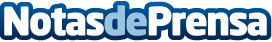 Badajoz contará con una tienda Apple Premium Reseller de la mano de Goldenmac El establecimiento generará entre 7 y 10 puestos de trabajo orientados al asesoramiento experto y el servicio técnico. La compañía ofrece regalos de la marca Apple y descuentos de hasta el 10% con motivo de la aperturaDatos de contacto:Robert Sendra932376434Nota de prensa publicada en: https://www.notasdeprensa.es/badajoz-contara-con-una-tienda-apple-premium Categorias: Hardware Extremadura Consumo Dispositivos móviles http://www.notasdeprensa.es